Список таблицТаблица 1 - Планируемая программа производства  по годам	10Таблица 2 - Планируемые цены на услуги автоперевозок	10Таблица 3 – Планируемая программа продаж, тыс. тг.	10Таблица 4 – Расписание маршрутов автоперевозок	10Таблица 5 - Перевозки грузов и грузооборот в 2010 году*	11Таблица 6 – Перевозки грузов автомобильным транспортом в 2010 году*	11Таблица 7 – Грузооборот автомобильного транспорта в 2010 году*	12Таблица 8 - Тарифы  на услуги  по перевозке  грузов автомобильным транспортом                 Газель (8 кубов 1,5 тонн), Мерседес 814 (40 куб 5 тонн)  по  Алматинской области, тенге	14Таблица 9 - Список транспортных компаний Алматинской области по предоставлению услуг грузоперевозок	15Таблица 10 – Ценовое предложение ТОО «ABT &E-trans Forwarding Company» по услугам грузоперевозок в Алматы	15Таблица 11 – Сравнительные цены основных конкурентов предприятия	16Таблица 12 -  Технические характеристики Мерседес 1834	19Таблица 13 - Календарный план реализации проекта	21Таблица 14 - Инвестиционные затраты в 2012 г	21Таблица 15 - Переменные расходы в месяц, без НДС	22Таблица 16 – Расчет потребности в ГСМ	22Таблица 17 - Общие и административные расходы предприятия в месяц	23Таблица 18 - Расчет расходов на оплату труда, тыс. тг	23Таблица 19 - Инвестиции проекта, тыс. тг.	23Таблица 20 - Программа финансирования на 2012 г., тыс. тг.	24Таблица 21 - Условия кредитования	24Таблица 22 - Выплаты по кредиту, тыс. тг	24Таблица 23 - Показатели рентабельности	25Таблица 24 - Коэффициенты балансового отчета	25Таблица 25 - Финансовые показатели проекта	25Таблица 26 - Анализ безубыточности проекта	25Таблица 27 - Величина налоговых поступлений за период прогнозирования (7 лет)	26Список рисунковРисунок 1 - Тарифы за перевозку грузов по Казахстану автомобильным транспортом, тенге	12Рисунок 2 – Перевозки грузов автомобильным транспортом в Алматинской области, млн. тонн	12Рисунок 3 – Доля Алматинской области в общем объеме перевезенных грузов по республике в 2010 г., %	13Рисунок 4 – Грузооборот автомобильного транспорта в Алматинской области, млн. ткм	13Рисунок 5 – Доля Алматинской области в грузообороте РК в 2010 г., %	14Рисунок 6 - Организационная структура	20РезюмеКонцепция проекта предусматривает предоставление услуги по грузовым перевозкам автомобильным транспортом в Алматинской области Республики Казахстан. Целью деятельности предприятия является извлечение дохода для улучшения материального благосостояния его участника.Задачей предприятия на данный момент является приобретение седельного тягача для последующего использования в текущей деятельности.Целевой группой  планируемого предприятия будут являться потребители услуг, а именно:-  крупные товаропроизводители, - торговые компании, которым необходима перевозка грузов автомобильным транспортом;- частные лица.В рамках реализации проекта планируется приобретение седельных тягачей  Мерседес 1834 с будкой-рефрижератором.Общие инвестиционные затраты по проекту включают в себя:Финансирование проекта планируется осуществить как за счет собственных средств инициатора проекта, так и за счет заемного капитала.Приняты следующие условия кредитования:Показатели эффективности деятельности предприятия на 5 год проекта.Чистый дисконтированный доход инвестированного капитала при ставке дисконтировании 13% составил 23 722 тыс. тг.С экономической точки зрения проект будет способствовать:созданию новых рабочих мест, что позволит работникам получать стабильный доход;создание нового предприятия по предоставлению услуги по грузовым перевозкам автомобильным транспортом;поступлению в бюджет Алматинской области налогов и других отчислений.Среди социальных воздействий можно выделить:удовлетворение спроса населения, товаропроизводителей и торговых компаний в услугах грузовых перевозок автомобильным транспортом.ВведениеВ наше время грузовые перевозки являются необходимостью для перемещения товара, и особым спросом пользуются такие транспортные услуги, как автомобильные перевозки. Это один из наиболее привлекательных способов для того, чтобы быстро и качественно перевезти свой груз в любой город республики, страну СНГ, Европы и т.д.Грузоперевозки между СНГ и ЕС осуществляются в семидесяти процентах случаев с помощью автомобильного транспорта. Так как при автомобильной перевозке груза имеется возможность перевезти груз любого размера с учетом всех особенностей его перевозки, в том числе соблюдение температурного режима, так же для перевозки нестандартного и опасного груза лучше подойдут именно автомобильные перевозки.У автоперевозок имеется ряд преимуществ, это: - заказчик всегда может доставить груз напрямую от грузоотправителя до получателя без перезагрузки;- можно не волноваться за сохранность груза, она всегда высокая;- можно перевозить небольшие партии груза;- груз перевозится независимо от железнодорожных путей, речных и морских портов.Традиционный рынок транспортно-экспедиторских компаний велик, динамично растет и предоставляет массу возможностей. Конкуренция на нем усиливается и, чтобы удержаться в этом сегменте, казахстанским операторам необходима серьезная концентрация ресурсов. Аутсорсинг логистики на нашем рынке только зарождается. Впоследствии он будет расти гораздо быстрее, но когда начнется наращивание темпов, сказать трудно. Между тем потенциал есть у всех участников рынка. И самое важное в этом - не вид или структура компании, а качество предоставляемых ею услуг.1. Концепция проектаКонцепция проекта предусматривает предоставление услуги по грузовым перевозкам автомобильным транспортом в Алматинской области. Целью деятельности предприятия является извлечение дохода для улучшения материального благосостояния его участника.Задачей предприятия на текущий момент является приобретение седельных тягачей с будкой-рефрижератором для последующего использования в текущей деятельности.Целевой группой  планируемого предприятия будут являться потребители услуг, а именно:-  крупные товаропроизводители, - торговые компании, которым необходима перевозка грузов автомобильным транспортом;- частные лица.Преимуществами компании являются: 1. Надежные водители. От того, каков водитель, зависит  успех выполнения операции. Предприятие выбирает в команду только настоящих профессионалов, надежных и проверенных людей, которые никогда не оставят груз без внимания;2. Страхование автомобильного средства и груза. Весь автотранспорт, выполняющий грузоперевозку товаров, застрахован;    3. Простота заказа автотранспортной перевозки; 4. Удобство передачи грузов;  5. Знание, где находится груз  клиента в настоящее время;6. Удобство при расчете. Цены, установленные предприятием на автотранспортные грузоперевозки, приемлемы;7. Минимальное количество используемых документов. Для того чтобы грузоперевозка автотранспортом была осуществлена, необходимо лишь заполнить заявку. Проектом предусмотрено приобретение седельных тягачей  Мерседес 1834.Учитывая запланированные в настоящем бизнес – плане обороты предприятия рекомендуется осуществлять деятельность в рамках упрощенного режима налогообложения.Данный бизнес – план не является окончательным вариантом руководства к действию, а показывает лишь потенциальную возможность развития такой бизнес – идеи. Поэтому при реализации настоящего проекта возможно изменение первоначальных допущений.2. Описание продукта (услуги)Автомобильные перевозки — это перевозки грузов и пассажиров сухопутным транспортом по безрельсовым путям.Основные сферы целесообразного применения автомобильных перевозок — развоз и подвоз грузов к магистральным видам транспорта, доставка промышленных и сельскохозяйственных грузов на короткие расстояния, внутригородские перевозки, доставки грузов для торговли и строительства. На дальние расстояния автомобильные перевозки применяются для перевозки скоропортящихся, особо ценных, требующих быстрой доставки, неудобных для перегрузки другими видами транспорта грузов. Достоинство автомобильных перевозок в маневренность и гибкости, недостаток — достаточно высокая стоимость перевозок.Автоперевозки являются одним из наиболее популярных видов доставки грузов. Как и любой другой вид грузовых перевозок, этот вид обладает своими "плюсами" и "минусами". К преимуществам можно отнести большую мобильность и скорость доставки за счет отсутствия промежуточных операций в пути следования груза как при железнодорожных перевозках грузов (особенно это заметно при перевозках на сравнительно небольшие расстояния). Также плюсами являются ритмичность перевозки грузов (т.е. нет необходимости накопления грузов в большом объеме), обеспечение высокой сохранности груза, возможность доставки грузов от грузоотправителя до получателя без перегрузки, независимость местоположения отправителя и получателя грузов от морских и речных портов, а так же крупных городов, железнодорожных путей. Это самый эффективный вид грузоперевозок на небольшие расстояния. Среди недостатков выделяют ограниченность использования на большие расстояния при перевозке значительных партий грузов, зависимость от дорожной сети, ограниченность по перевозке негабаритных грузов. При грузовых перевозках на большие расстояния этот вид транспорта является весьма дорогим. Кроме того, в зимний период сужается география доставки.3. Программа производствВ таблице 1 представлена планируемая программа производства по годамТаблица 1 - Планируемая программа производства  по годам Программа продаж будет осуществляться путем проведения маркетинговых исследований, а также посредством рекламных акций.При формировании цен была учтена особенность потребителей, а именно:-	средний уровень доходов населения.Формирование цен основано на рыночных ценах.Таблица 2 - Планируемые цены на услуги автоперевозокПри расчете программы продаж инфляция во внимание не принималась, поскольку связанное с инфляцией повышение цен пропорционально отразится на увеличении цен продаж предприятия.Таблица 3 – Планируемая программа продаж, тыс. тг.Таблица 4 – Расписание маршрутов автоперевозокРасчет перевозок производился на 1 месяц. 4. Маркетинговый план4.1 Описание рынка продукции (услуг)В 2010 году по сравнению с предыдущим годом перевозки грузов (без трубопроводов) увеличились по СНГ на 6,9% (в 2009 году – снизились на 13,1%); грузооборот возрос на 8,6% (сократился на 11,8%).Таблица 5 - Перевозки грузов и грузооборот в 2010 году*без трубопроводов* Во всех странах (кроме Молдовы) включая коммерческие грузовые автоперевозки, выполненные индивидуальными предпринимателями; в Казахстане, Молдове и России - с учетом коммерческих перевозок грузовыми автомобилями нетранспортных предприятийВ 2010 году в среднем по Содружеству автомобильным транспортом перевезено грузов на 6% больше, чем в предыдущем году (в 2009 году – на 11% меньше).Таблица 6 – Перевозки грузов автомобильным транспортом в 2010 году** Во всех странах (кроме Молдовы) включая коммерческие грузовые автоперевозки, выполненные индивидуальными предпринимателями** С учетом коммерческих перевозок грузовыми автомобилями нетранспортных предприятий.Грузооборот автомобильного транспорта в 2010 году по отношению к предыдущему году увеличился на 18% (в 2009 году - снизился на 5%).Таблица 7 – Грузооборот автомобильного транспорта в 2010 году** Во всех странах (кроме Молдовы) включая коммерческие грузовые автоперевозки, выполненные индивидуальными предпринимателями** С учетом коммерческих перевозок грузовыми автомобилями нетранспортных предприятий.Рисунок 1 - Тарифы за перевозку грузов по Казахстану автомобильным транспортом, тенге                                                                      Источник: ABT &E-trans Рисунок 2 – Перевозки грузов автомобильным транспортом в Алматинской области, млн. тонн                                                                       Источник: Агентство РК по статистике Как показывает рисунок, количество перевозок грузов автомобильным транспортом в Алматинской области с каждым годом увеличивается. Так, если в 2009 году автомобильным транспортом было перевезено 96,7 млн. тонн грузов, то в 2010 году этот показатель увеличился на 19,9 млн. тонн (или на 20,6%) и составил 116,6 млн. тонн.Рисунок 3 – Доля Алматинской области в общем объеме перевезенных грузов по республике в 2010 г., %                                      Источник: Агентство РК по статистикеДоля  Алматинской области в общем объеме перевезенных грузов по республике в 2010 составила 5,9 %.Рисунок 4 – Грузооборот автомобильного транспорта в Алматинской области, млн. ткм                                          Источник: Агентство РК по статистике Грузооборот автомобильного транспорта в Алматинской области в 2010 году увеличился по сравнению с 2009 годом на 206,3 млн. ткм (или на 4,5%).Рисунок 5 – Доля Алматинской области в грузообороте РК в 2010 г., %                                       Источник: Агентство РК по статистике Доля Алматинской области в грузообороте республики в 2010 году составил 5,9%.Таблица 8 - Тарифы  на услуги  по перевозке  грузов автомобильным транспортом                 Газель (8 кубов 1,5 тонн), Мерседес 814 (40 куб 5 тонн)  по  Алматинской области, тенге  Источник: сайт Алматинской области4.2 Основные и потенциальные конкурентыОсновными конкурентами предприятия являются транспортные компании, осуществляющие грузоперевозки автомобильным транспортом.Таблица 9 - Список транспортных компаний Алматинской области по предоставлению услуг грузоперевозок Одной из крупных компаний является ТОО «ABT &E-trans Forwarding Company». ТОО «ABT &E-trans Forwarding Company» предоставляет услуги грузоперевозок по двадцати четырем направлениям Республики Казахстан  железнодорожным и автомобильным транспортом.Таблица 10 – Ценовое предложение ТОО «ABT &E-trans Forwarding Company» по услугам грузоперевозок в Алматы                                                                    Источник: ABT &E-transПримечание:1. Тариф включает прием Отправлений «от двери» Заказчика (Отправителя). 2. Погрузочно-разгрузочные работы по Отправлению должен обеспечить Заказчик (Отправитель или Получатель).3. Во всех случаях доставки Отправлений Заказчик уплачивает следующие сборы, включаемые в общую стоимость предоставляемых услуг: сбор за въезд автомашины на территорию склада ТОО «ABT  & E-trans Forwarding сompany»: в размере 200.00 (двести) тенге при въезде автомашины; сбор за обработку Отправления в размере 300.00 (триста)  тенге.4. К негабаритным грузам применяется коэффициент 1,5 к вышеуказанным тарифам. Негабаритными считаются грузы при условии, если вес одного места превышает 200 кг или по внешним размерам превышают один из следующих стандартов: ширина 1 метр, длина 2 метра, высота 1,5 метра.5. По направлениям: Кокчетав, Павлодар, Экибастуз отправления весом менее 10 кг к доставке не принимаются. По остальным направлениям аналогичные грузы принимаются как за 10 кг.Таблица 11 – Сравнительные цены основных конкурентов предприятияОсновными преимуществами предприятия являются:- Высокий уровень услуг: профессионализм, своевременная доставка, надежность- Разумные цены, скидки для постоянных клиентов- Опыт и репутация специалистов, работающих в компании. 4.3 Прогнозные оценки развития рынка, ожидаемые измененияДинамичный темп развития рыночной экономики ставит новые задачи перед экономикой страны. В своем ежегодном Послании народу Президент Республики Казахстан Н. А. Назарбаев отметил семь ключевых кластеров, определяющих долгосрочную специализацию экономики в не сырьевых отраслях. В их числе отмечена и транспортная логистика, которая в перспективе должна адекватно удовлетворять потребности экономики и населения в грузовых перевозках и успешно конкурировать на мировых рынках.При развитии транспортного комплекса необходимо учитывать состояние и возможности экономики, а также лучшую мировую практику развития транспортно-логистических систем. Мировой опыт показывает, что динамичный рост экономики приводит к значительному росту объемов товародвижения и, соответственно, грузовых потоков, как внутренних, так и международных, в том числе транзитных. Но в условиях недостаточной развитости транспортной и логистической инфраструктуры производительность и эффективность транспортного комплекса страны снижается. Отсюда вытекает высокая актуальность решения задач, направленных на развитие транспортно-логистической инфраструктуры, в частности формирование системы региональных транспортно-логистических центров (РТЛЦ), как неотъемлемой и ключевой составляющей, обеспечивающей повышение эффективности функционирования транспортного комплекса РК. 4.4 Стратегия маркетингаОрганизацию оказания услуг на предприятии предполагается осуществлять с учетом следующих принципов:1. Постоянный мониторинг конкурентоспособности и работа над ее совершенствованием;2. Использование комплекса мер по формированию спроса и стимулированию сбыта, формированию имиджа и закреплению постоянных клиентов.Рекламная кампания формируется в различных направлениях:- размещение сайта в интернете;  - использование печатной, транспортной, радиотелевизионной, видеороликовой рекламы;- использование баннеров, листовок.В бюджет предприятия заложены ежемесячные расходы на рекламу.5. Техническое планирование5.1 Технологический процесс Под технологией процесса перевозки груза понимается способ реализации людьми конкретного перевозочного процесса путем расчленения его на систему последовательных взаимосвязанных этапов и операций, которые выполняются более или менее однозначно и имеют целью достижение высокой эффективности перевозок.Технологию любого процесса перевозки груза характеризуют три признака: расчленение процесса перевозки, координация и этапность, однозначность действий.Технология грузовой и коммерческой работы предусматривает выполнение операций: - с грузами (прием к перевозке, взвешивание, хранение, погрузка, выгрузка, сортировка и выдача); - с документами. При необходимости перевозки крупногабаритных грузов обычно применяются тралы и прицепы роспуски. При возникновении потребности перевозки продуктов с быстро истекающим сроком хранения или специальным транспортным режимом, используются рефрежераторы, в которых присутствует специально предназначенное для подобных целей холодильное оборудование.При возникновении необходимости перевезти вещи или продукты, которые нуждаются в постоянной положительной температуре, в этом случае используется перевозка в автомобиле, оборудованном специальной отопительной изометрической системой. Это оборудование позволяет устанавливать нужную температуру воздуха. Кроме этого, перевозки крупногабаритных грузов можно производить в тентованных фурах.5.2 Здания и сооружения В рамках реализации данного проекта необходимость в зданиях и сооружениях отсутствует.5.3 Оборудование и инвентарь (техника)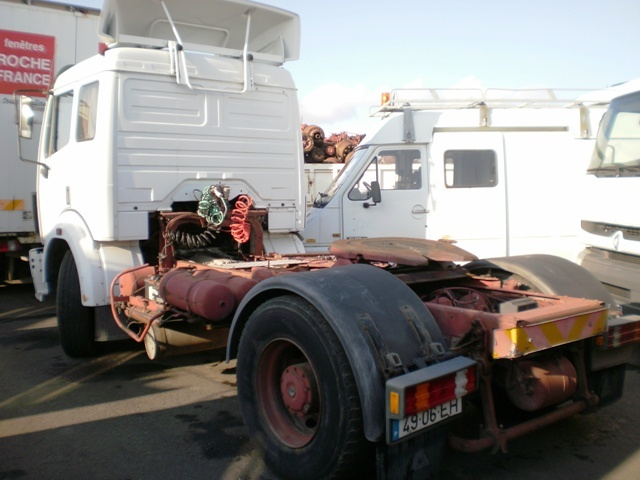 Предприятие планирует приобретение седельных тягачей марки Мерседес 1834 в количестве 2 единиц.Таблица 12 -  Технические характеристики Мерседес 18345.4 Коммуникационная инфраструктура Потребность данного проекта в коммуникационной инфраструктуре отсутствует.6. Организация, управление и персоналОбщее руководство предприятием осуществляет директор. Директору подчиняются бухгалтер и водители.Организационная структура предприятия имеет следующий вид, представленный ниже (рисунок 6).Рисунок 6 - Организационная структураПриведенную структуру управления персоналом можно отнести к линейной. Она позволяет директору оперативно управлять работой предприятия и находиться в курсе событий.7. Реализация проекта7.1 План реализацииПредполагается, что реализация настоящего проекта займет период с января 2012 по апрель 2012 г.Таблица 13 - Календарный план реализации проекта7.2 Затраты на реализацию проектаОценка инвестиционных затрат представлена в следующей таблице.Таблица 14 - Инвестиционные затраты в 2012 гЦена за доставку оборудования включена в стоимость самого оборудования.8. Эксплуатационные расходыЭксплуатационные расходы состоят из переменных расходов. Таблица 15 - Переменные расходы в месяц, без НДСПеременные расходы состоят из расходов на ГСМ.Расчет затрат на ГСМ приведен в следующей таблице.Таблица 16 – Расчет потребности в ГСМТаким образом, при 100% загруженности авто расходы на ГСМ составят 678 тыс.тг.9. Общие и административные расходыТаблица 17 - Общие и административные расходы предприятия в месяцЗатраты на услуги рассчитывались исходя из текущих тарифов на услуги связи, техническое обслуживание автомобиля. Таблица 18 - Расчет расходов на оплату труда, тыс. тгСумма расходов на оплату труда составляет 1 158 тыс. тенге в месяц.10. Потребность в финансированииОбщие инвестиционные затраты по проекту включают в себя:Таблица 19 - Инвестиции проекта, тыс. тг.Финансирование проекта планируется осуществить как за счет собственных средств инициатора проекта, так и за счет заемного капитала.Таблица 20 - Программа финансирования на 2012 г., тыс. тг.Приняты следующие условия кредитования:Таблица 21 - Условия кредитованияТаблица 22 - Выплаты по кредиту, тыс. тгКредит погашается в полном объеме в 2017, согласно принятым вначале допущениям.11. Эффективность проекта11.1 Проекция Cash-flow Проекция Cash-flow (Отчет движения денежных средств, Приложение 1) показывает потоки реальных денег, т.е. притоки наличности (притоки реальных денег) и платежи (оттоки реальных денег). Отчет состоит их 3 частей: операционная деятельность - основной вид деятельности, а также прочая деятельность, создающая поступление и расходование денежных средств компании;инвестиционная деятельность — вид деятельности, связанной с приобретением, созданием и продажей внеоборотных активов (основных средств, нематериальных активов) и прочих инвестиций;финансовая деятельность — вид деятельности, который приводит к изменениям в размере и составе капитала и заёмных средств компании. Как правило, такая деятельность связана с привлечением и возвратом кредитов и займов, необходимых для финансирования операционной и инвестиционной деятельности.Анализ денежного потока показывает его положительную динамику по годам проекта.11.2 Расчет прибыли и убытковРасчет планируемой прибыли и убытков в развернутом виде показан в Приложении 2.Таблица 23 - Показатели рентабельности11.3 Проекция баланса Коэффициенты балансового отчета в 2016 г. представлены в нижеследующей таблице.Таблица 24 - Коэффициенты балансового отчета11.4 Финансовые индикаторы Чистый дисконтированный доход инвестированного капитала при ставке дисконтировании 13% составил 23 722 тыс. тг.Таблица 25 - Финансовые показатели проектаТаблица 26 - Анализ безубыточности проектаТаблица показывает, что точкой безубыточности для предприятия является объем реализации в 29 024 тыс. тенге в год (2016 год). Запас финансовой устойчивости составляет 18 % в 2013 году, в дальнейшем данный показатель растет (до 41%) по мере уменьшения расходов по процентам.Таблица 27 - Величина налоговых поступлений за период прогнозирования (7 лет)Величина налоговых поступлений в результате реализации данного проекта составит 9 434 тыс. тг. за 7 лет.12. Социально-экономическое и экологическое воздействие12.1 Социально-экономическое значение проекта При реализации проекта предусмотрено решение следующих задач:создание новых рабочих мест, что позволит работникам получать стабильный доход;создание нового предприятия по предоставлению услуги по грузовым перевозкам автомобильным транспортом;поступление в бюджет Алматинской области налогов и других отчислений в размере более 9 млн.тг.Среди социальных воздействий можно выделить:удовлетворение спроса населения, товаропроизводителей и торговых компаний в услугах грузовых перевозок автомобильным транспортом.В результате реализации  проекта создадутся 10 рабочих мест. Планируется повышение квалификации. В затратах заложены расходы по обучению кадров.12.2 Воздействие на окружающую среду С 1 января 2011 года в Казахстане введены экологические стандарты Евро-3 для автотранспортных средств, а с 1 января 2014 года буду введены стандарты Евро-4.Нормы Eвро-3, в отличие от Eврo-2, отдельно оговаривают параметры холодного пуска, и сокращают по сравнению с нормами Eврo-2 объем допустимых токсичных выбросов примерно на 25% (в два раза – по сравнению с Eврo-1).Нормы Eврo-4 по всем показателям еще примерно в два раза жестче, чем Eвро-3. Поэтапное введение стандартов Евро позволит ограничить ввоз устаревших автомашин, повысить конкурентоспособность казахстанских автосборочных предприятий, а также повысить качество выпускаемого                   и импортируемого топлива. Тем самым, к 2015 году планируется снижения количество автотранспортных средств, работающих свыше 12 лет, с 63% до 50%.В Республике Казахстан выбросы в атмосферу вредных веществ от стационарных источников составляют около 2,5 млн. тонн/год, транспортные выбросы превышают 1 млн. тонн/год. В большинстве крупных городов вклад автотранспорта в загрязнение воздушного бассейна достигает 60 % и более от общих объемов вредных выбросов.  Приобретаемые седельные тягачи соответствуют нормам Евро-3. ПриложенияРасходы, тыс.тг.2 012Инвестиции в основной капитал68 080Оборотный капитал0Всего68 080Источник финансирования, тыс.тг.СуммаПериодДоляСобственные средства13 61602-03.201220%Заемные средства54 46402-03.201280%Всего68 080100%Валюта кредитатенгеПроцентная ставка, годовых12%Выплата процентов и основного долгаежемесячноЛьготный период погашения процентов, мес.3Льготный период погашения основного долга, мес.3Тип погашения основного долгаравными долямиГодовая прибыль (5 год), тыс. тг.14 624Рентабельность активов24%Внутренняя норма доходности (IRR)29%Чистая текущая стоимость (NPV), тыс. тг.23 722Окупаемость проекта (простая), лет3,6Окупаемость проекта (дисконтированная), лет4,4Показатель2 0132 0142 0152 0162 0172 018Пробег 1 авто в мес., тн.7 1237 1237 1237 1237 1237 123Грузоперевозка 1 авто в мес., тн/км.213 700213 700213 700213 700213 700213 700Вместимость 1 авто, тн.303030303030Кол-во авто, ед.444444% загруженности авто65%65%70%75%75%75%Пробег всех авто, тыс. км.191920212121Продажи, тыс. тг.41 11644 27947 44147 44147 44147 441Цена за 1 км. тг.185Статья доходов2012201320142015201620172018Всегозначение3 1633 4263 6903 9533 9533 9533 953% загрузки65%65%70%75%75%75%75%Услуги автоперевозки5 2713 4263 4263 6903 9533 9533 9533 953МаршрутыРасстояние, км.Продолжительность 1 рейса, дн.Кол-во рейсов в 1 мес.Груз, тн.Пробег, км.Перевозка, тн/км.Алматы - Астана1 20056307 200216 000Караганда - Астана215130306 450193 500Алматы - Кокшетау1 54465307 720231 600В среднем на 1 авто7 123213 700Перевозки грузовПеревозки грузовПеревозки грузовГрузооборотГрузооборотГрузооборотмлн. тоннв % к 2009справочно: 2009 в % к 2008млрд. т-кмв % к 2009справочно: 2009 в % к 2008Азербайджан133,8104,3100,324,5100,193,0Армения9,3107,9109,71,0108,7101,3Беларусь305,8111,595,161,3108,789,1Казахстан2 243115,797,2294,2112,094,0Кыргызстан23,9101,1106,81,8100,896,5Молдова8,4104,147,83,1110,157,2Россия2 91599,981,82 264107,989,0Таджикистан51,1110,3118,83,3101,3120,8Украина601,9111,176,8266,1111,676,7Всего по СНГ6 292106,986,92 919108,688,2млн. тоннв % к 2009Азербайджан99,9106,0Армения6,2109,9Беларусь159,8118,5Казахстан1 972**116,8**Кыргызстан22,8101,3Молдова4,4**127,3**Россия1 569**93,6**Таджикистан40,7127,9Украина158,2112,8Всего по СНГ4 032106млрд. т-кмв % к 2009Азербайджан11,3106,5Армения0,2129,7Беларусь15,0110,8Казахстан80,2**121,1**Кыргызстан1,1102,0Молдова2,2**121,7**Россия93,0**120,2**Таджикистан2,5125,9Украина38,7113,8Всего по СНГ244118№Пункты назначенияСтоимость одной автомашины объемом до 100 м3 в т. ч. НДС1234567891011121314Алматы -АстанаАлматы-КарагандаАлматы- Усть-КаменогорскАлматы-КостанайАлматы-СемейАлматы – ПавлодарАлматы- ПетропавловскАлматы-КокчетавАлматы- КызылордаАлматы- АктобеАлматы – УральскАлматы – АтырауАлматы – ШымкентАстана – Алматы300 000,00290 000,00330 000,00350 000,00340 000,00350 000,00360 000,00330 000,00310 000,00650 000,00700 000,00800 000,00290 000, 00170 000,00№Назначение.Города - спутники ,  населенные пункты ,сельские  округи.Газель8 – кубов. 1 500 кг(тент)Мерседес  814 .40-кубов.  5 000 кг(тент, терм лопата)Расстояния км/Время  перевозки, часов1Акший21 00042 000140 \  22Баканас30 00060 000200 \  33Бурундай4 50010 00030 \ 14Есик8 50015 00050 \ 1.55Жансугуров57 00070 000380 \ 56Жаркент80 000100 000530 \ 107Кабанбаи76 500150 000510 \ 108Капал60 00090 000400 \ 89Капчагай10 50020 00070 \ 1.510Заречный9 00018 00050 \  1.511Каскелен5 00010 00030 \ 112Кеген40 50075 000270 \ 513Кировский38 00080 000250 \ 414Когалы40 50090 000270 \ 515Лепсы77 500140 000517 \  1016Нарынкол60 00011 000400 \ 617Сарканд60 00011 000410 \ 618Сарыозек23 00042 000170 \ 319Талгар7 00010 00030 \ 120Талдыкорган40 00080 000260 \ 421Текели46 00090 000305 \ 522Узынагаш9 00020 00060 \ 223Ушарал84 000150 000560 \  1024Уштобе50 00090 000310 \ 525Чемолган5 00010 00035 \  1.526Чилик16 50030 000108 \ 227Чунджа90 500140 000605 \ 1228Энергетический(ГРЕС)6 00012 00040  \ 129Маловодное10 00020 00065  \ 230Фабричный10 00020 00066  \  2Наименование компанииКонтактные данныеJSC "KAZAVTOTRANS"8 (7272) 95-50-85, 95-50-67ТОО «ABT &E-trans Forwarding Company»+7 (727) 271-25-14;ТОО "Euro Truck"+7 (727) 296-72-38ТОО "Mega Go Trust Company"  +7 (727) 327-15-76, 255-26-82"Атасу"+7 (727) 313-17-77"Green Spedition"+7 (727) 250-33-83"Ruslantrans"+7 (7272) 26-53-49"AyatTransTrade"+7 (727) 232-41-62"TLG"+7 (727) 393-65-65ИП Мамотенко+7 (727) 225-12-89ТОО, Ерасыл курылыс KZ8 (727) 3276917ТОО «Truck Logistik & Management»8 (727) 251-59-67ТОО  Asian Synergy Logistics8 (727) 391-05-00ТОО  Azimuth Cargo8 (727) 292-16-60ТОО  "Строительная компания "SBS"8 (727) 296-93-03ТОО  Somilina8 (727) 329-37-95ТОО  MORY LDI Kazakhstan8 (727) 266-61-90№Пункт отправки, городПункт назначения,городСтоимость за 1 кг, в тенге, с учетом НДССтоимость за 1 кг, в тенге, с учетом НДССтоимость за 1 кг, в тенге, с учетом НДССтоимость за 1 кг, в тенге, с учетом НДС№Пункт отправки, городПункт назначения,городIIIIIIII№Пункт отправки, городПункт назначения,городбез доставки«до двери» независимо от веса; отправленияс доставкой «до двери»; отправления весом до 60 кгс доставкой «до двери»; отправления весом до 60 кгс доставкой«до двери»;отправления весом свыше 60 кг1АлматыУральск95Применяются тарифы«шкала I» плюс  сумма в размере 1 800.00 тенгеПрименяются тарифы«шкала I» плюс  сумма в размере 1 800.00 тенге1202АлматыАксай102Применяются тарифы«шкала I» плюс  сумма в размере 1 800.00 тенгеПрименяются тарифы«шкала I» плюс  сумма в размере 1 800.00 тенге1273АлматыАктау147Применяются тарифы«шкала I» плюс  сумма в размере 1 800.00 тенгеПрименяются тарифы«шкала I» плюс  сумма в размере 1 800.00 тенге1724АлматыАктобе105Применяются тарифы«шкала I» плюс  сумма в размере 1 800.00 тенгеПрименяются тарифы«шкала I» плюс  сумма в размере 1 800.00 тенге1305АлматыАтырау125Применяются тарифы«шкала I» плюс  сумма в размере 1 800.00 тенгеПрименяются тарифы«шкала I» плюс  сумма в размере 1 800.00 тенге1506АлматыАстана55Применяются тарифы«шкала I» плюс  сумма в размере 1 800.00 тенгеПрименяются тарифы«шкала I» плюс  сумма в размере 1 800.00 тенге807АлматыКараганда55Применяются тарифы«шкала I» плюс  сумма в размере 1 800.00 тенгеПрименяются тарифы«шкала I» плюс  сумма в размере 1 800.00 тенге808АлматыКокшетау65Применяются тарифы«шкала I» плюс  сумма в размере 1 800.00 тенгеПрименяются тарифы«шкала I» плюс  сумма в размере 1 800.00 тенге909АлматыЩучинск65Применяются тарифы«шкала I» плюс  сумма в размере 1 800.00 тенгеПрименяются тарифы«шкала I» плюс  сумма в размере 1 800.00 тенге-10АлматыКостанай 75Применяются тарифы«шкала I» плюс  сумма в размере 1 800.00 тенгеПрименяются тарифы«шкала I» плюс  сумма в размере 1 800.00 тенге10011АлматыПетропавловск70Применяются тарифы«шкала I» плюс  сумма в размере 1 800.00 тенгеПрименяются тарифы«шкала I» плюс  сумма в размере 1 800.00 тенге9512АлматыКызыл - Орда86Применяются тарифы«шкала I» плюс  сумма в размере 1 800.00 тенгеПрименяются тарифы«шкала I» плюс  сумма в размере 1 800.00 тенге11113АлматыШымкент55Применяются тарифы«шкала I» плюс  сумма в размере 1 800.00 тенгеПрименяются тарифы«шкала I» плюс  сумма в размере 1 800.00 тенге8014АлматыТараз55Применяются тарифы«шкала I» плюс  сумма в размере 1 800.00 тенгеПрименяются тарифы«шкала I» плюс  сумма в размере 1 800.00 тенге8015АлматыУсть - Каменогорск78Тарифы «шкала I» плюс  сумма в размере 1 920.00 тенгеТарифы «шкала I» плюс  сумма в размере 1 920.00 тенге11016АлматыСемей78Тарифы «шкала I» плюс  сумма в размере 1 920.00 тенгеТарифы «шкала I» плюс  сумма в размере 1 920.00 тенге11017АлматыПавлодар65Тарифы «шкала I» плюс  сумма в размере 1 920.00 тенгеТарифы «шкала I» плюс  сумма в размере 1 920.00 тенге9718АлматыЭкибастуз65Тарифы «шкала I» плюс  сумма в размере 1 920.00 тенгеТарифы «шкала I» плюс  сумма в размере 1 920.00 тенге9719АлматыЖанаозен147Доставка отправлений«до двери» отсутствуетДоставка отправлений«до двери» отсутствуетДоставка отправлений«до двери» отсутствует20АлматыКульсары147Доставка отправлений«до двери» отсутствуетДоставка отправлений«до двери» отсутствуетДоставка отправлений«до двери» отсутствует21АлматыРудный80Тарифы «шкала I» плюс  сумма в размере 2 500.00 тенге11111122АлматыТемиртау60Тарифы «шкала I» плюс  сумма в размере 2 500.00 тенге959523АлматыДжезказган85Тарифы «шкала I» плюс  сумма в размере 2 500.00 тенге12012024АлматыТалдыкорган-Тарифы «шкала I» плюс  сумма в размере 2 500.00 тенге100100Наименование компанииЦена ТОО  Somilina2 000 за 1 часТОО  "Строительная компания "SBS"300 - 525 за 1 кмТОО  Azimuth Cargo4 000 за 1 часТОО  Asian Synergy Logistics3 700 за 1 часТОО «Truck Logistik & Management»4 000 тенге за 1 час1 100 тенге за тоннуГабаритыГабаритыДлина, мм11 500Ширина, мм2 500Высота, мм3 500Тип кузоваседельный тягачКол-во дверей2Кол-во мест3Собственная/допустимая полная масса, кг0/18000Размер шин295/80R 22.5ДвигательДвигательСистема питаниядизельРабочий объем, куб. см.11 300Кол-во цилиндров6Кол-во клапанов на цилиндр2ТопливоТопливоТип топливадизельное топливоМероприятия\Месяц2 0122 0122 0122 012Мероприятия\Месяц1234Проведение маркетингового исследования и разработка ТЭОРешение вопроса финансированияПолучение кредитаПредоплата за автоПоставка автоПоиск персоналаЗаключение контрактовНачало работыНаименованиеСумма, тыс. тг.2 0122 012НаименованиеСумма, тыс. тг.февральмартСедельный тягач Мерседес (4 ед.)68 08034 04034 040Итого68 08034 04034 040Статья расходов2012201320142015201620172018Всего441441475509509509509ГСМ441441475509509509509ПоказательЗначениеНорма расхода ДТ, л/100 км.17,0Норма для расчетов, л/100 км.18,7Масло, л/100 км.1,9Цена 1 литра ДТ110Цена 1 литра масла177,0Расходы на ГСМ в мес. на 1 авто, тыс.тг.170Кол-во авто4Расходы на ГСМ в мес. всего, тыс.тг.678Затраты20122013 - 2018ФОТ1 1581 158Командировочные расходылимит5050Услуги связилимит2020Мобильная связьлимит1010Канцтоварылимит55Хозяйственные товарылимит55Ремонт автолимит120120Техническое обслуживание4040Услуги банка88Прочие непредвиденные расходы3535Итого1 4511 451№ДолжностьКоличествоокладК начислениюФОТАдм.-управленческий персонал1Директор11701701702Бухгалтер1100100100Итого2270270270Производственный персонал1Водитель8111888888Итого8111888888Всего по персоналу103811 1581 158Расходы2 012Инвестиции в основной капитал68 080Оборотный капитал0Всего68 080Источник финансированияСуммаПериодДоляСобственные средства13 61602-03.201220%Заемные средства54 46402-03.201280%Всего68 080100%Валюта кредитатенгеПроцентная ставка, годовых12%Выплата процентов и основного долгаежемесячноЛьготный период погашения процентов, мес.3Льготный период погашения основного долга, мес.3Тип погашения основного долгаравными долямиПериодВсего2012201320142015201620172018Освоение54 464 54 464 Капитализация %1 362 1 362 0 0 0 0 0 0 начисление %17 551 5 064 5 230 3 820 2 409 999 29 -0 Погашено ОД55 826 6 856 11 753 11 753 11 753 11 753 1 959 0 Погашено %16 189 3 702 5 230 3 820 2 409 999 29 -0 Остаток ОД-0 48 970 37 217 25 464 13 712 1 959 -0 -0 Годовая прибыль (5 год), тыс. тг.14 624Рентабельность активов24%Доля основных средств в стоимости активов, на 5 год0,6Коэффициент покрытия обязательств собственным капиталом, на 5 год29,8Внутренняя норма доходности (IRR)29%Чистая текущая стоимость (NPV), тыс. тг.23 722Окупаемость проекта (простая), лет3,6Окупаемость проекта (дисконтированная), лет4,4Период2012201320142015201620172018Доход от реализации услуг30 83741 11644 27947 44147 44147 44147 441Балансовая прибыль3 5886 30510 47114 63716 04817 01717 047Полная себестоимость услуг27 24934 81133 80732 80431 39430 42430 395Постоянные издержки23 28129 52028 11026 69925 28924 32024 290Переменные издержки3 9685 2915 6986 1056 1056 1056 105Сумма предельного дохода26 86935 82538 58141 33741 33741 33741 337Доля предельного дохода в выручке0,8710,8710,8710,8710,8710,8710,871Предел безубыточности26 71933 88032 26130 64229 02427 91127 877Запас финансовой устойчивости предприятия (%)13%18%27%35%39%41%41%Безубыточность87%82%73%65%61%59%59%Вид налогаСумма, тыс. тг.Налог на деятельность ИП9 180Налог на транспорт и имущество254Итого9 434